Приложение № 1 к Обоснованию начальной (максимальной) цены контрактаРасчет начальной (максимальной) цены контракта при осуществлении закупок на выполнение подрядных работ по строительству, реконструкции, капитальному ремонту, сносу объектов капитального строительства, работам по сохранению объектов культурного наследия (памятников истории и культуры) народов Российской Федерации и выполнению строительных работ в отношении объектов, не являющихся объектами капитального строительствапо объекту: Капитальный ремонт автодорог: подъезд к детскому саду №2 в с. Красногорское УР с км 0+000 по км 0+140(наименование объекта)по адресу: Удмуртская Республика, Красногорский район, с. Красногорское, ул.Комсомольская(адрес объекта)Основания для расчета:Заключение государственной экспертизы от 30.03.2022 г. № 01-11/665-2022Утвержденные локальные сметные расчеты.Таблица №1В связи с тем, что рассчитанная начальная (максимальная) цена контракта превышает лимиты бюджетных обязательств, Заказчиком принято решение об установлении начальной (максимальной) цены контракта в пределах выделенных лимитов бюджетных обязательств в размере 302 041,20 рублей.№ п/пНомера сметных расчетов (смет) и позиций в сметных расчетах (сметах), относящиеся к соответствующим отдельным этапам исполнения контрактаНаименование работ (отдельных этапов исполнения контракта)Общая сметная стоимость, в руб. Общая сметная стоимость, в руб. Общая сметная стоимость, в руб. Общая сметная стоимость, в руб. № п/пНомера сметных расчетов (смет) и позиций в сметных расчетах (сметах), относящиеся к соответствующим отдельным этапам исполнения контрактаНаименование работ (отдельных этапов исполнения контракта)СМРОборудованиеПрочиеВсего12345671Капитальный ремонт автодорог: подъезд к детскому саду №2 в с. Красногорское УР с км 0+000 по км 0+140Капитальный ремонт автодорог: подъезд к детскому саду №2 в с. Красногорское УР с км 0+000 по км 0+140Капитальный ремонт автодорог: подъезд к детскому саду №2 в с. Красногорское УР с км 0+000 по км 0+140Капитальный ремонт автодорог: подъезд к детскому саду №2 в с. Красногорское УР с км 0+000 по км 0+140Капитальный ремонт автодорог: подъезд к детскому саду №2 в с. Красногорское УР с км 0+000 по км 0+140Капитальный ремонт автодорог: подъезд к детскому саду №2 в с. Красногорское УР с км 0+000 по км 0+1401.1Локальный сметный расчет №б/нКапитальный ремонт автодорог: подъезд к детскому саду №2 в с. Красногорское УР с км 0+000 по км 0+140251 701,00--251 701,00ИТОГО251 701,00--251 701,00Стоимость работ в ценах на дату утверждения сметной документации I квартал 2022 г. без учета НДССтоимость работ в ценах на дату утверждения сметной документации I квартал 2022 г. без учета НДС251 701,00--251 701,00*Индекс фактической инфляции *Индекс фактической инфляции 1--1Стоимость работ в ценах на дату формирования начальной (максимальной) цены контракта декабрь 2021 года без учета НДС Стоимость работ в ценах на дату формирования начальной (максимальной) цены контракта декабрь 2021 года без учета НДС 251 701,00--251 701,00**Индекс прогнозной инфляции на период выполнения работ**Индекс прогнозной инфляции на период выполнения работ1,0188--1,0188Стоимость работ с учетом индекса прогнозной инфляции на период выполнения работ без учета НДССтоимость работ с учетом индекса прогнозной инфляции на период выполнения работ без учета НДС256 432,98--256 432,98НДС 20% НДС 20% 51 286,60--51 286,60Начальная (максимальная) цена контракта с учетом индекса прогнозной инфляции на период выполнения работ с учетом НДСНачальная (максимальная) цена контракта с учетом индекса прогнозной инфляции на период выполнения работ с учетом НДС307 719,58--307 719,58Начало выполнения работ:с момента заключения контракта (июль 2022 г)Окончание выполнения работ:в течение 30 календарных дней с момента заключения контракта (август 2022 г.)*Индекс фактической инфляции:1,00(данные с официального сайта федеральной службы государственной статистики)Расчет прогнозного индекса инфляции: = 1,00415    2022 год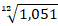 **Индекс прогнозной инфляции:(1,004154+1,004155) /2 = 1,0188(размер индексов инфляции определен согласно письму Минэкономразвития России от 27.09.2021 г. №32782-ПК/Д03и).Заказчик:Администрация МО Красногорский район